LENGUA CASTELLANA 2`PERIODOInstrucciones:Lee con atención y señala la respuesta correcta Las palabra que significan acciones se llaman: 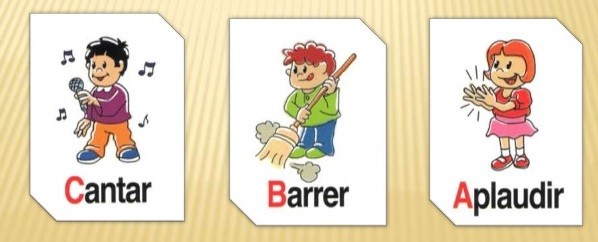 sustantivosAdjetivosVerbosadverbios El verbo tiene tres tiempos que nos indican en que momento se realiza laacciónpresente, ahora, futuropasado, presente, futuropresente, pasado, antespasado, futuro, después En el siguiente texto podemos encontrar ejemplos de verbos en diferentes tiempos y conjugaciones, algunos pueden ser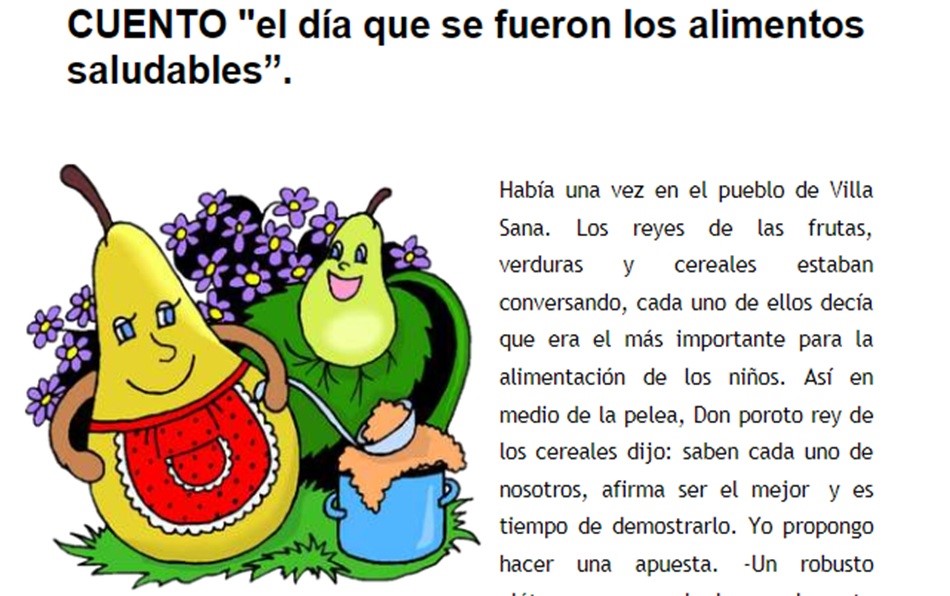 vez, sana, cerealesconversando, importante, decían  alimentación, nosotros, propongo, apuestaconversando, decía, pelea, demostrarlo En la imagen se observan algunos alimentos, que en inglés se escriben 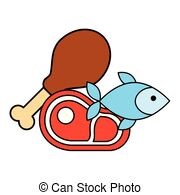 chicken. meat, fishpasta, egg, ricepotato, chicken, fishtomato, meat, cakeLa imagen representa los siguientes verbos en inglés 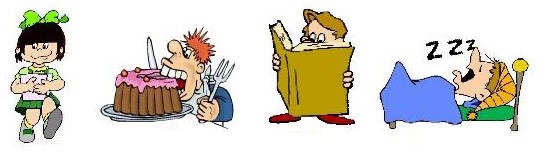 walk,eat, read, sleepwrite, walt, eat, read play, walk, eat, sleepwalk, eat, sleep, callLas palabra/as FOOD AND DRINKS, VERBS significan en español bedidas, verbos, sutantivoscomidas y postres, verboscomidas y bebidas, verbosd. comidas, frutas verbos,La técnica que podemos observar se llama 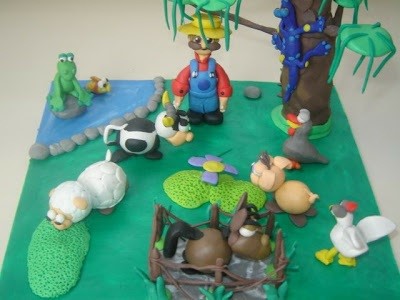 modelado en coloresmodelado en plastilinatrabajo manualcombinación de coloresLa técnica más apropiada para el puntillismo es 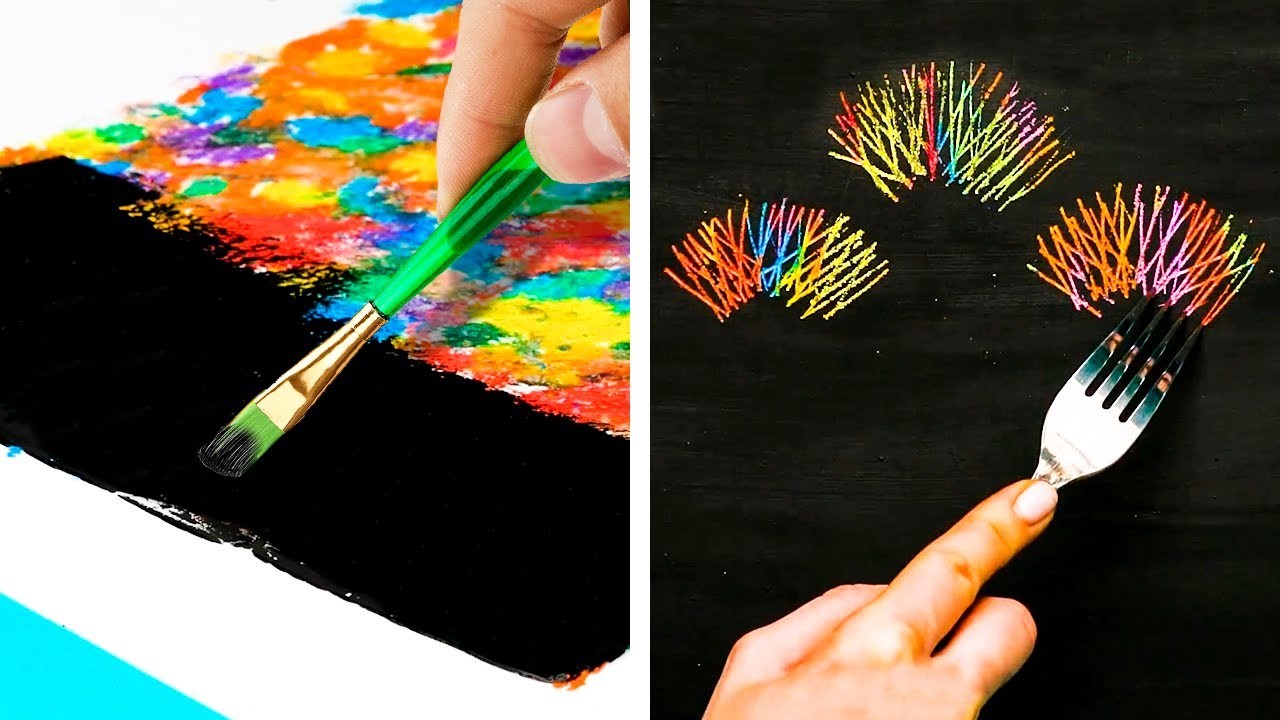 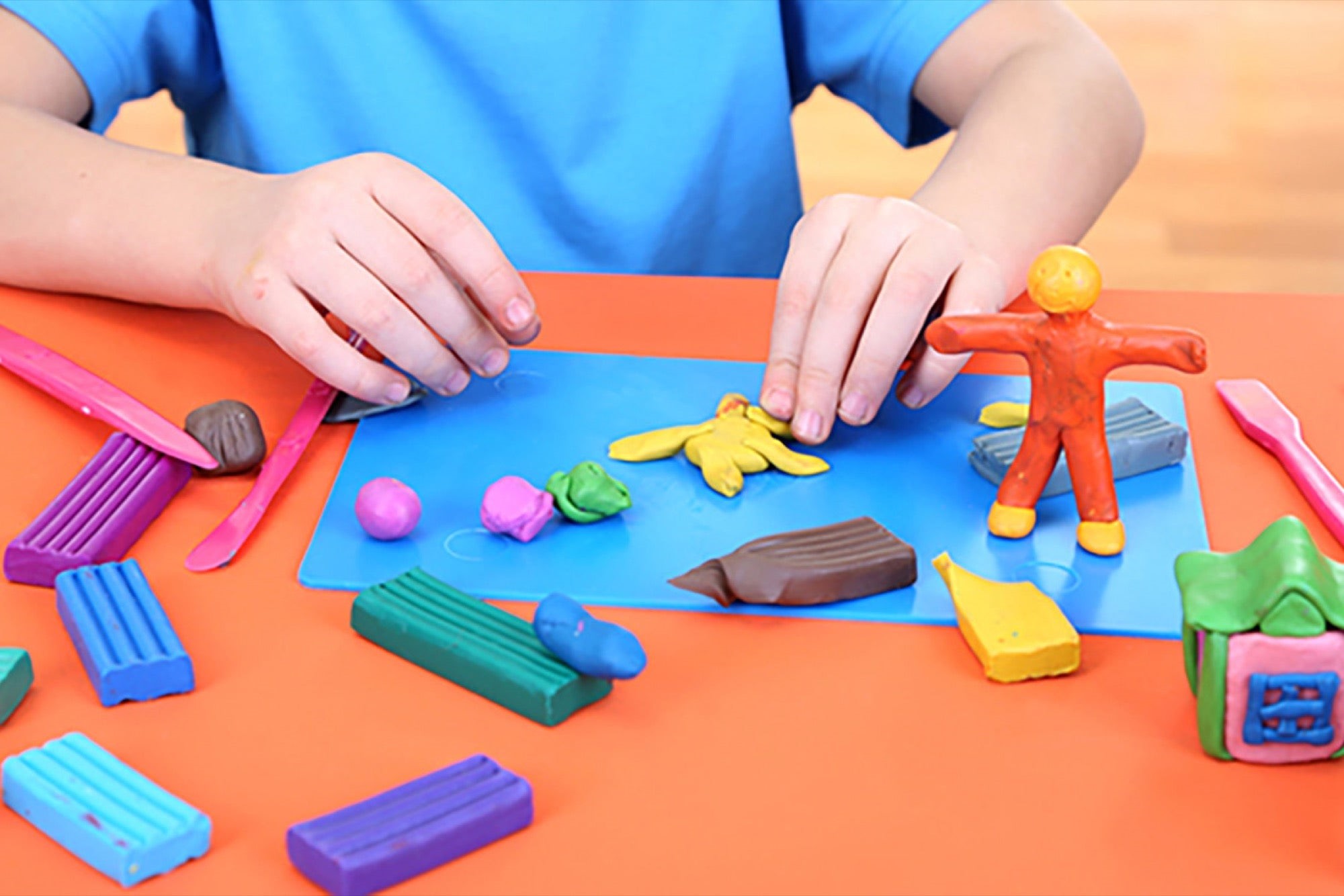 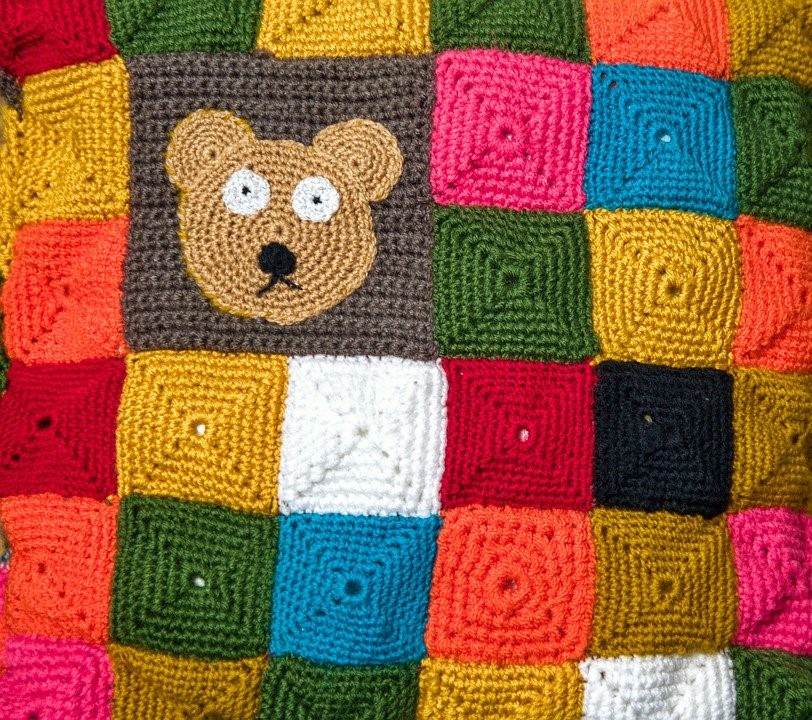 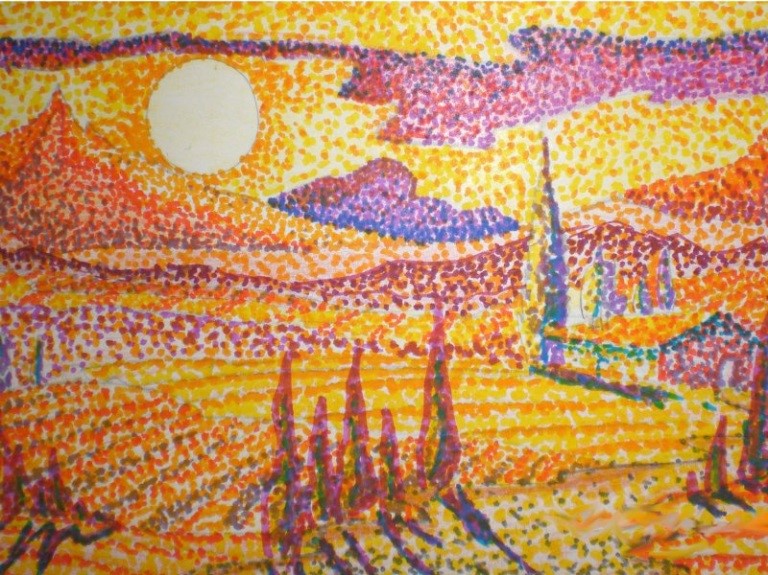 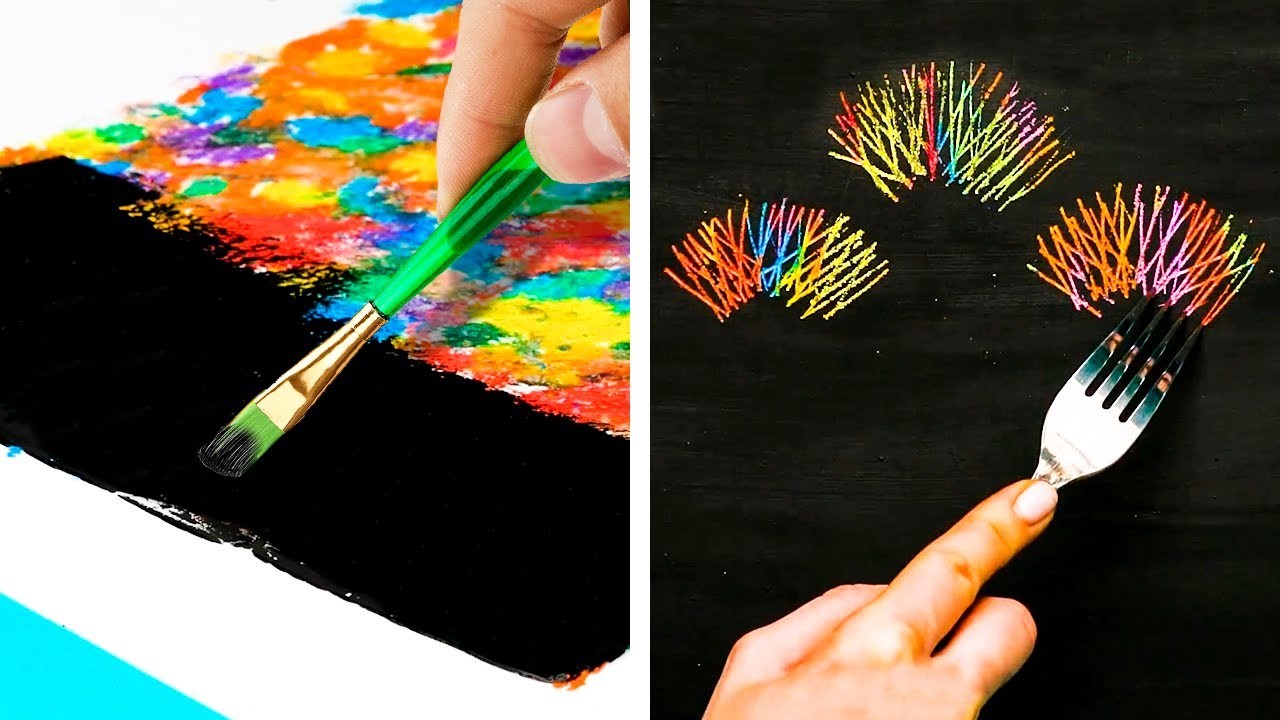 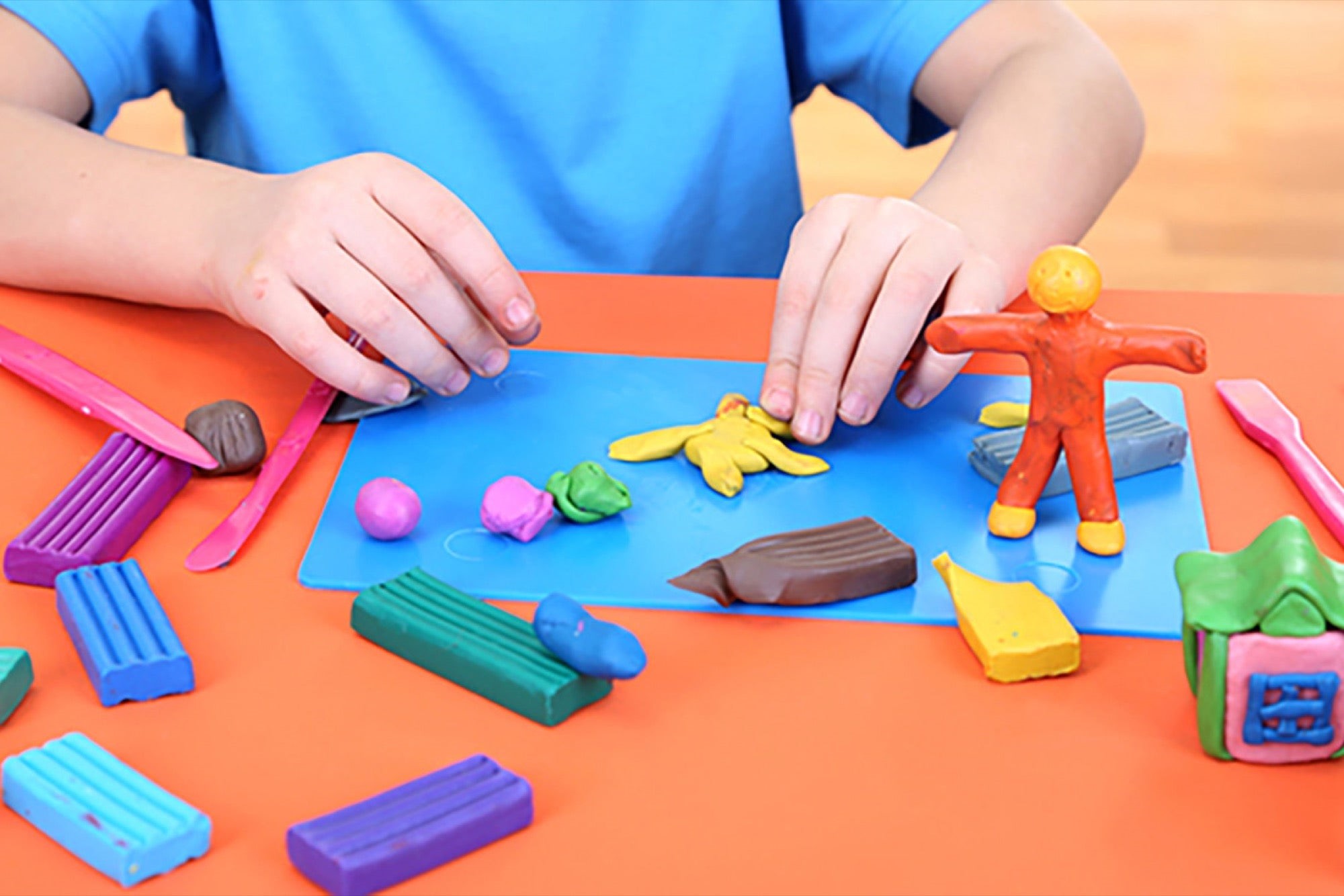 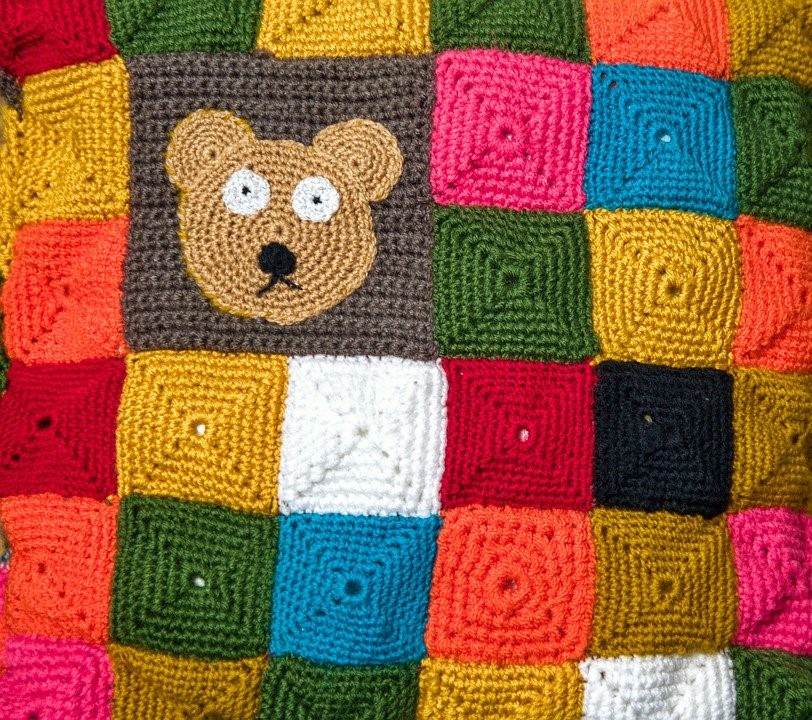 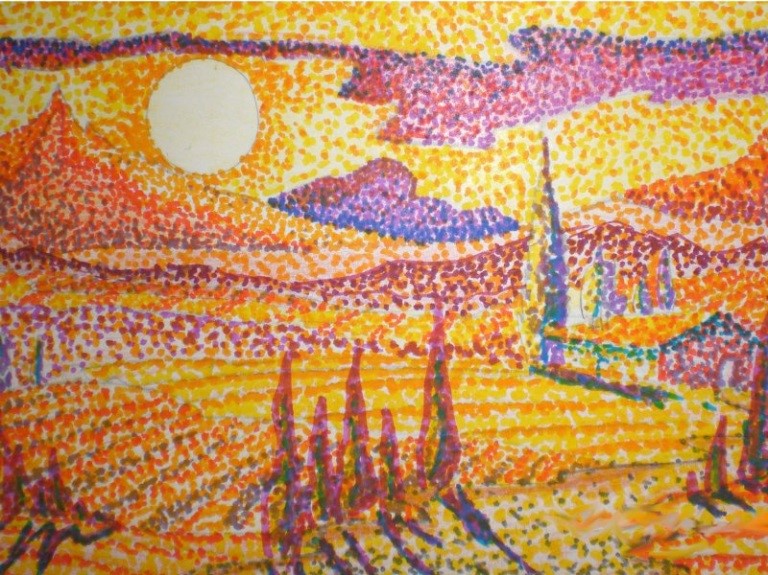 El collage es una técnica artística que consiste en pegar distintas imágenes Sobre un lienzo o papel.  El término aplica sobre todo a la pintura, pero la extensión se puede referir  a cualquiera otra manifestación artística, como cine, literatura o videoclips. Según la imagen cuál es un ejemplo de collage 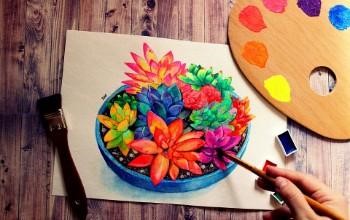 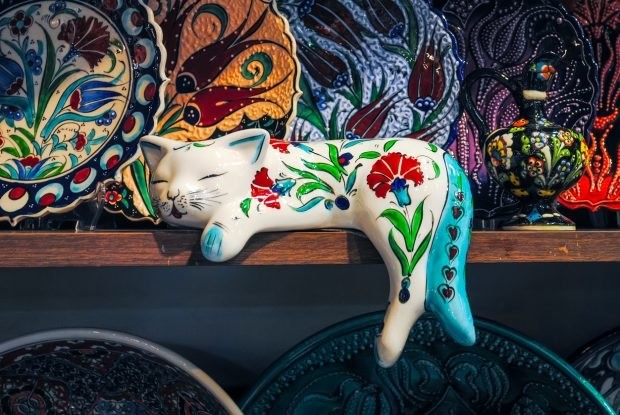 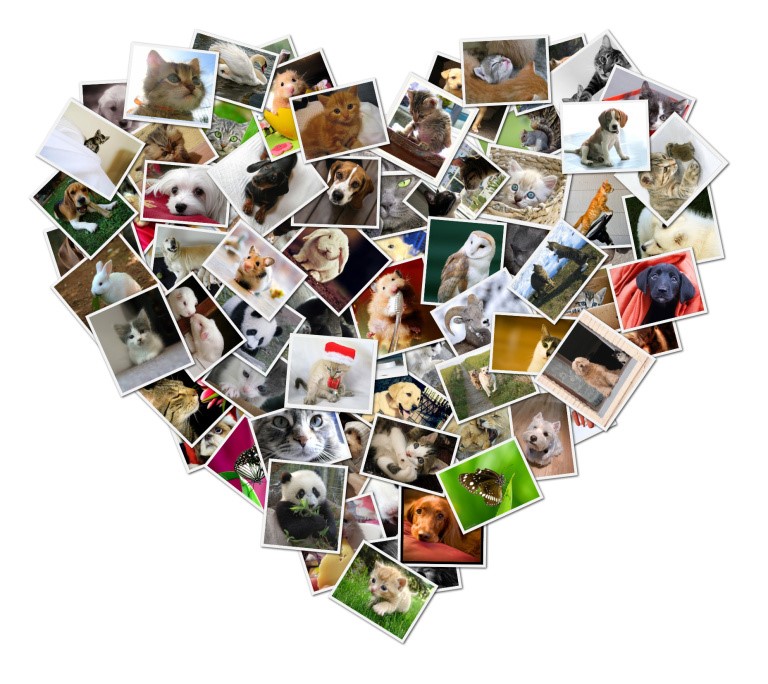 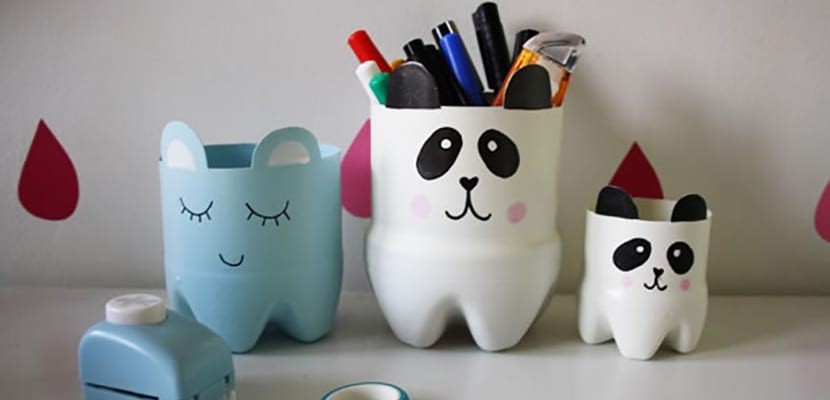 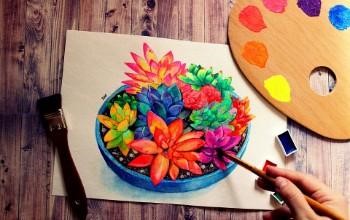 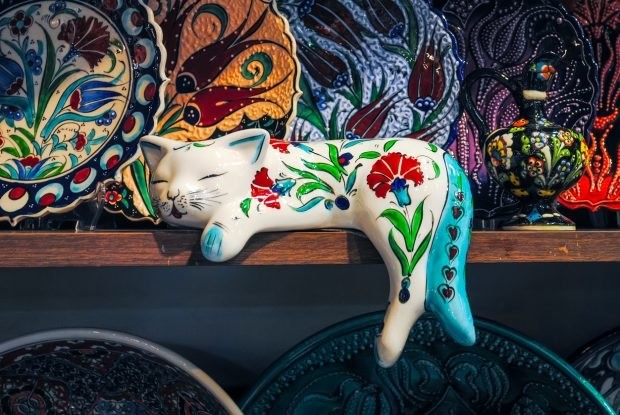 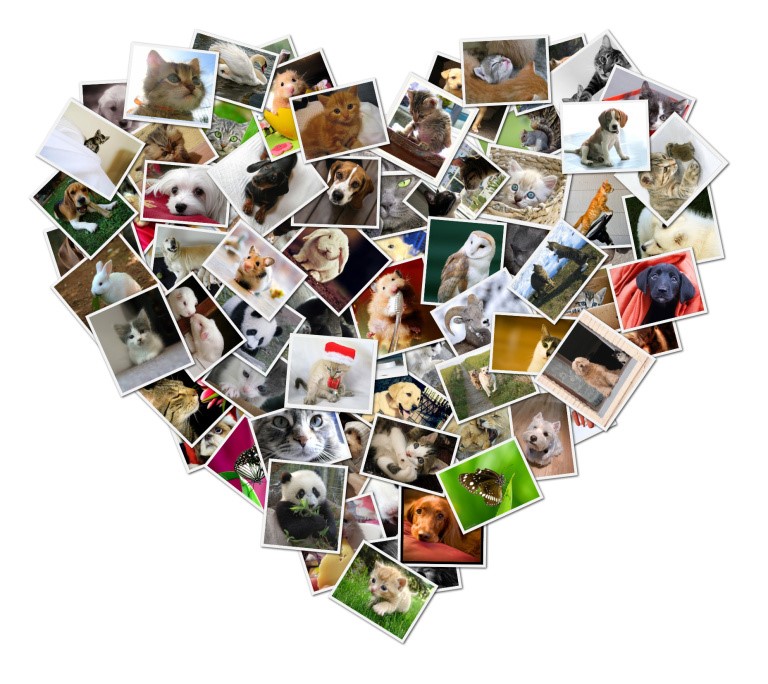 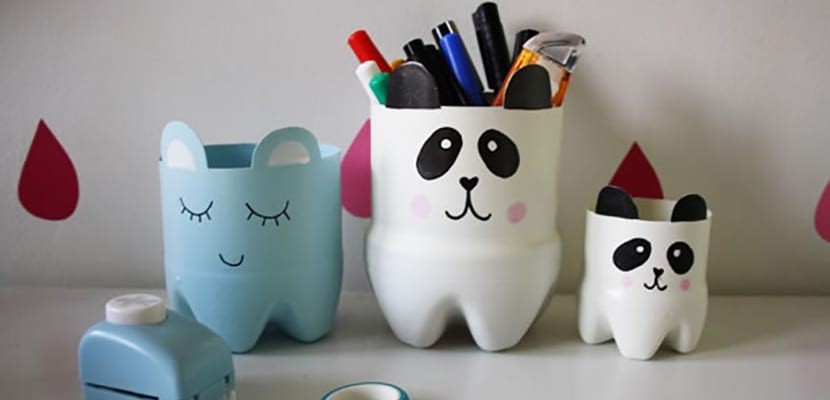 El mejor verbo para completar la siguiente oración es... Los estudiantes ...................... al colegio el próximo añoEl mejor verbo para completar la siguiente oración es... Los estudiantes ...................... al colegio el próximo añoregresarregresaronregresóregresaránregresarregresaronregresóregresarán